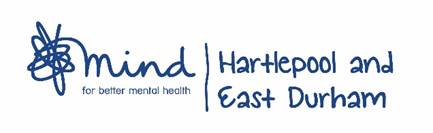 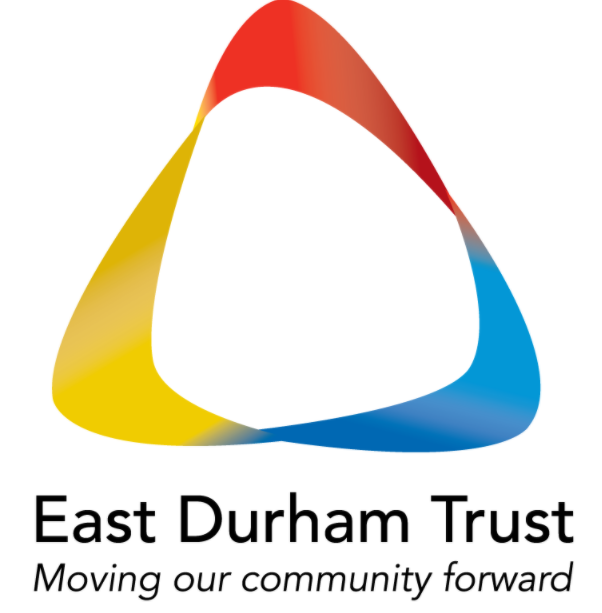 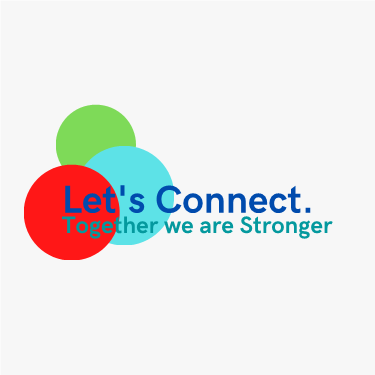 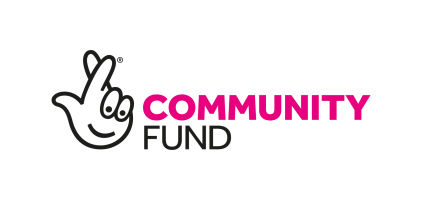 Let’s ConnectThe world has certainly thrown up many challenges for us all recently. The ‘Let’s Connect’ project offers a range of opportunities for people to come together to receive and provide support.Our warm and friendly team offer 1:1 support, peer support groups, peer support training, facilitate the creation of mutual aid groups and provide training to organisations.Are you 16+ need support or are interested in any of the following?Support for depression and anxietyIncreasing your wellbeingGetting out and meeting othersTaking part in positive activitiesProviding peer supportBeing a part of a mutual aid groupTraining for your organisation: Dealing with distress, safety planning and building resilienceContact the Let’s Connect team on 0191 5185070or email LCED@hartlepoolmind.co.uk